Heure Route : La Mission dans l’Eglise« Allez donc ! De toutes les nations faites des disciples, baptisez-les au nom du Père, et du Fils, et du Saint-Esprit » (Mt 28, 19).La Mission s’articule dans trois dimensions : annoncer la Bonne Nouvelle du Christ, témoigner que Jésus, le Christ, est « le Chemin, la Vérité et la Vie » dans le monde (Jn 14,6), s’ouvrir à la relation aux autres, dans un esprit de dialogue et de partage. Depuis les origines de l’Église, depuis l’événement fondateur de la Pentecôte, l’enjeu de l’annonce de l’Évangile du Christ, de la mission, c’est bien que « chacun entende proclamer dans sa propre langue les merveilles de Dieu »De grandes congrégations missionnaires masculines ou féminines ou des grands ordres religieux ont inscrit, souvent dès leur fondation, cette dimension missionnaire dans leur vie (franciscains, dominicains, jésuites, …). Puis les congrégations missionnaires se sont multipliées au XIXe siècle et ont porté les efforts d’inculturation de la foi chrétienne dans de nouvelles cultures.Les premières personnes auxquelles on pense lorsque l’on évoque les personnes actuellement envoyées en mission dans l’Eglise sont les prêtres mais ils ne sont pas seuls ! Par le baptême, nous participons à la mission de Jésus (triple fonction : prêtre, prophète et roi). Nous recevons l’onction de l’Esprit Saint par l’huile (St Chrême) pour vivre la mission.On ne peut comprendre cela que si l’on passe avec le Christ à la vie Eternelle. Le baptisé rend témoignage de Jésus Christ, le rend vivant dans sa vie familiale, professionnelle, bref dans son quotidien. C’est le Sacerdoce de tous les chrétiens. Le Christ est la tête, nous sommes son corps, ainsi, si la tête participe à la mission, le corps aussi ! 
C’est ensemble que nous sommes conduits à vivre la mission, ici ou là-bas, co-responsables : ministres ordonnés (évêque, prêtre, diacre), laïcs, religieux ou religieuses, chacun à sa place, déployant la diversité des ministères et des charismes, pour aller à la rencontre de Celui qui nous précède dans les aréopages d’aujourd’hui et afin que le monde croie.Saint René Goupil : Un martyr dans la mission
" René Goupil est né le 15 mai 1608 à Saint Martin du Bois au Grand Joncheray, et fut baptisé le jour même en l’église de Saint Martin du Bois. Les Goupil étaient des petits notables locaux sachant lire et écrire.
René a fait des études, on le dit chirurgien, mais cette formation de chirurgien rural a dû être assez sommaire et empirique. Le 26 mars 1639, il est inscrit au Noviciat jésuite de Paris. Il a 30 ans. Mais René est réformé car il devient sourd. Il prit alors la résolution de se rendre au Nouveau Monde par ses propres moyens et de s'y mettre à la disposition des jésuites présents sur place.
Il a pu s'embarquer à Dieppe en 1640 d'où sont partis de nombreux groupes de missionnaires. Il fut reçu à la Jésuitière de Québec, puis fut employé à l'Hôtel Dieu. Domestique, chirurgien, à l'hôpital de Sillery, René y est employé à habiller les malades et les blessés.
De temps à autre il partait pour une mission en canoë ou à pied pour secourir les malades et assister les mourants. René participe à ce travail et utilise ses connaissances de chirurgien. La compagnie francophile comptait des Hurons, des Algonquins et des Montagnais. Mais la situation devint difficile lorsque les Iroquois se déclarèrent ennemis à mort de ceux-ci. Le pillage par les Iroquois des convois ravitaillant la mission avait mis celle-ci en difficulté.
On proposa à Isaac Jogues missionnaire Jésuite une expédition vers Québec, ce qui n'était pas de tout repos, les Iroquois ayant fait savoir qu'ils bruleraient à petit feu tout français pris en compagnie des Hurons.
Une flottille de 12 canoës et 60 personnes quitta la région de Québec le 1 août 1642. Mais à quelques miles, 30 Iroquois embusqués ouvrirent le feu. La flottille tombe dans une embuscade des Iroquois. La queue du convoi accosta et s'enfuit. Mais bientôt la quinzaine de français et de hurons fut submergée par les assaillants.
Isaac Jogues, René Goupil, William Coutire et des indiens hurons sont faits prisonniers et torturés.
Les Iroquois célébrèrent leur victoire en commençant à torturer leurs prisonniers, les fouettant d'épines brulées, mais s'efforçant néanmoins de les conserver vivants.
C'est chez les Iroquois que René Goupil prononça ses vœux devant Isaac Jogues, chef de la mission. Le 14 août ils arrivèrent en pays Mowawk près d'Albany (au coeur de l'actuel Etat de New-York) où la tribu les attendait. Ils sont à nouveau torturés, doivent défiler entre deux haies de bourreaux. Les sévices continuèrent. Ongles arrachés, chairs tailladées. On leur coupa le pouce, les liant sur une croix de saint André; on les abandonna aux jeux des femmes et des enfants et on leur fit subir des tortures sexuelles. Plus tard ils apprirent qu'ils seraient brulés, mais finalement furent gardés comme esclaves.
Une mission "humanitaire" hollandaise venue intercéder en leur faveur n'obtint que la promesse d'un retour ... un jour. René Goupil se considérant maintenant comme un vrai missionnaire catéchisa les enfants, et fut surpris leur enseignant le signe de croix.
Un guerrier lui asséna un coup de Tomahawk; René Goupil s'effondra, et deux coups supplémentèrent l'achevèrent. Isaac Jogues fut finalement libéré, puis tué en mission en 1644.
René Goupil et Isaac Jogues seront canonisés en 1930, les Jésuites reconnaissant René Goupil comme un Saint et le qualifiant de "frère coadjuteur". Les Canadiens en ont fait le Saint Patron des anesthésistes"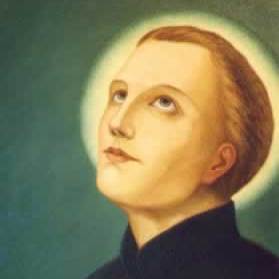 Informations de Jacques Chopin d'après l'ouvrage du Père W Bréault, jésuite californien.Extrait du cérémonial du Départ Routier :« Le chef de Clan : Enfin, es-tu décidé, autant que tu le pourras, à t’engager dans une vocation au service de Dieu et de tes frères les hommes ?Le Routier : Oui. »Pistes de réflexions :• Ai-je conscience que par mon baptême je suis plongé dans la mort et la résurrection du Christ, je fais Eglise avec Lui, et deviens « prêtre, prophète et roi » ?• Ai-je conscience que par mon baptême, je suis envoyé en mission dans le monde pour annoncer la Bonne Nouvelle du Christ, témoigner que Jésus, le Christ, est « le Chemin, la Vérité et la Vie » et s’ouvrir à la relation aux autres, dans un esprit de dialogue et de partage.• Ai-je conscience qu’au-delà de la prière, je rencontre également Dieu à travers le service de mes frères ? Vivre le service est une mission, et rendre chaque jour un service en est une, mais ma BA quotidienne m’apprend-t-elle à aimer les autres en Vérité?• Ai-je envie de m’engager à suivre la Route ? A vivre en scout, adulte et serviteur ? A être Routier en marche dans la communauté du Clan, et un jour dans celle des Hommes ?• Suis-je prêt à consacrer ma vie au service de mes frères à l’image de Saint René Goupil?